A G E N D AClara Barton Auditorium, United States Patent and Trademark Office, Alexandria, VA9:30-9:45 AM 	Registration9:45-10:00 AM 	Welcoming and Opening RemarksMary Boney DenisonCommissioner for Trademarks, United States Patent and Trademark OfficeDavid FranklynProfessor of Law, Golden Gate University School of Law, and Executive Director, McCarthy InstituteShira PerlmutterChief Policy Officer and Director of International Affairs, Office of Policy and International Affairs, United States Patent and Trademark OfficeAndrei IancuUnder Secretary of Commerce for Intellectual Property and Director of the United States Patent and Trademark Office 10:00-10:15 AM 	Keynote AddressTBA10:15-10:40 AM 	A One-on-One ConversationPanel:  	Tanya Fickenscher	Vice President and Deputy General Counsel, Major League BaseballModerator:  	Peter N. FowlerSenior Counsel for Enforcement, Office of Policy and International Affairs, USPTO10:40-11:00 AM 	Networking Break11:00 AM-12:00 PM 	Session 1:  Fighting Counterfeits in a Global and Online Market:  Will It Always Be an Uphill Battle? Panel:  	Cynthia H. BraddonHead of Communications and Public Policy, Transnational Alliance to Combat Illicit Trade (TRACIT)Ayala DeutschPresident-Elect, International Trademark Association (INTA)Gail PodolskyChair, Anti-Counterfeit Committee, American Intellectual Property Law AssociationSanjiv SarwateChair, Anti-Counterfeiting Committee, Intellectual Property Owners AssociationModerator:  	Peter N. FowlerSenior Counsel for Enforcement, Office of Policy and International Affairs, USPTO12:00-1:00 PM	Lunch1:00-1:50 PM	Session 2:  Innovation in Brand Protection:  Utilizing New Technologies Against CounterfeitsPanel:	Tom JayVice President, Sales and Business Development, SICPA Securink CorporationBrian J. KingDirector of Internet Policy and Industry Affairs, Mark MonitorMichael J. LeMieux Brand Protection Consultant, Yellow Brand ProtectionMichael C. MaierSenior Group Counsel NA and Senior Group IP Counsel, Avery DennisonVidyuth SrinivasanChief Executive Officer, EntrupyModerators:	Ameen ImamAttorney-Advisor, Office of Policy and International Affairs, USPTODavid FranklynProfessor of Law, Golden Gate University School of Law, and Executive Director, McCarthy Institute1:50-2:40 PM	Session 3:  Enlisting Allies in the Fight Against CounterfeitsPanel:		Travis D. JohnsonVice President – Legislative Affairs, Senior Counsel, International Anti-Counterfeiting CoalitionBruce FoucartDeputy Director, BASCAPBonnie NiederstrasserDirector, Policy and Programs, Trustworthy Accountability Group, Inc.Jeffrey Rojek, Ph.D.Director, Anti-Counterfeiting and Product Protection Center, Michigan State UniversityModerator:	William T. GallagherProfessor of Law and Director, IP Law Center, Golden Gate University School of Law2:40-3:00 PM	Networking Break3:00-3:50 PM	Session 4: Consumer Protection and Counterfeits:  Public Messaging as a StrategyPanel:	Kevin CousinoActing Chief, IPR, National Intellectual Property Rights Coordination CenterTiffany PhoAdvisor, International Trademark Association (INTA), Unreal CampaignMatthew RubinAdvisor, Alliance for Safe Online Pharmacies, Fight the FakesAbigail StempsonDirector, NAGTRI Center for Consumer Protection, National Association of Attorneys General (NAAG)Moderator:	Ann M. HarkinsChief Executive Officer, National Crime Prevention Council3:50-4:50 PM 	Session 5:  What Government Can Do:  Strategies by Federal AgenciesPanel:	Brian D. Bone	Inspector/Program Manager, U.S. Postal Inspection Service, U.S. Postal Service	Jim JoholskeDirector, Office of Import and Surveillance, U.S. Consumer Product Safety CommissionJohn P. LeonardExecutive Director, Trade Policy and Programs, U.S. Customs and Border ProtectionJohn LynchChief, Computer Crime and Intellectual Property Section, Criminal Division, U.S. Department of JusticeKerry MannionSpecial Agent in Charge, Office of Criminal Investigations, U.S. Food and Drug Administration	Eric M. Proudfoot	Supervisory Special Agent, IPR Unit, Federal Bureau of Investigation, Criminal Investigative Division, 	National Intellectual Property Rights Coordination CenterModerator:	Caridad BerdutAttorney-Advisor, Office of Policy and International Affairs, USPTO	4:50 PM	Closing RemarksDaniel LeeActing Assistant U.S. Trade Representative for Innovation and Intellectual Property, Office of the U.S. Trade RepresentativeThank you to our Co-Sponsor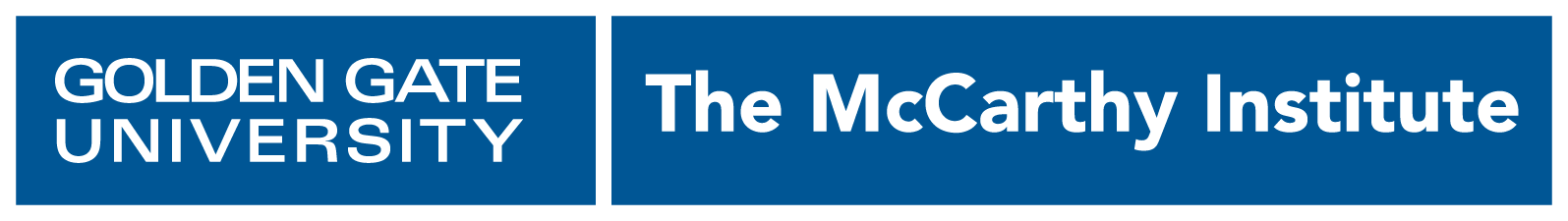 